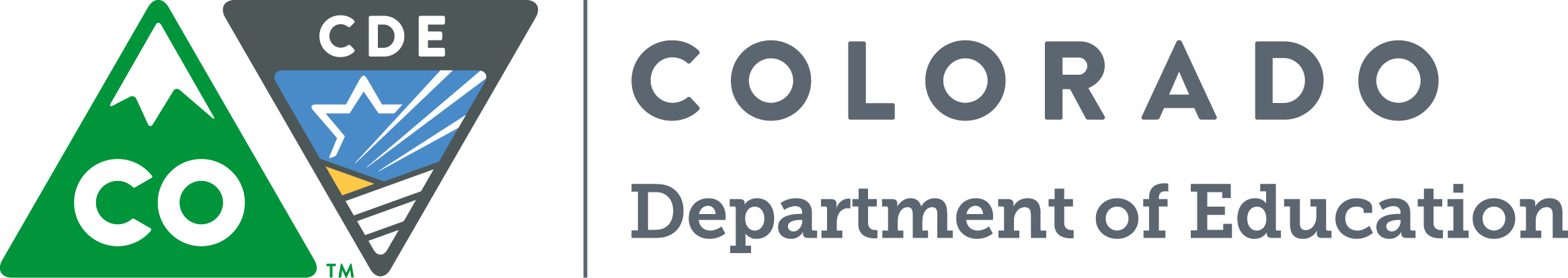 VisionAll students in Colorado will become educated and productive citizens capable of 
succeeding in society, the workforce, and life.GoalsEvery student, every step of the wayMeeting Logistics & Desired OutcomesAgenda Items and Next StepsMeeting:  HOUSE BILL 14-1292 : FPP Sub-Committee Meeting VHOUSE BILL 14-1292 : FPP Sub-Committee Meeting VHOUSE BILL 14-1292 : FPP Sub-Committee Meeting VHOUSE BILL 14-1292 : FPP Sub-Committee Meeting VHOUSE BILL 14-1292 : FPP Sub-Committee Meeting VDate: 12-8-2014Time:      1:00-3:30Location:   Colorado Talking Book Library: Meeting Lead:Meeting Participants:(Who most needs to attend?)Meeting Objectives:(Is a meeting necessary to accomplish the objectives?)Continued discussion on implementation of HB1292Continued discussion on implementation of HB1292Continued discussion on implementation of HB1292Continued discussion on implementation of HB1292Continued discussion on implementation of HB1292TimeAgenda ItemNotes & Next Steps 
(be sure to include communication to those not at the meeting who need to know the results) 30 minutesData Buckets: Major CategoriesCascading data60 minutesRFI updateWhen to post the 2015 Template?Revenue reporting at unique school site – update?60 minutesEfficiency ideas around data collections?  Jeffco to lead this itemPilot Districts – who might be able to supply FY14-15 data with unique school code expenditures?Who will sit on RFPEvaluate the Meeting:Evaluate the Meeting:Evaluate the Meeting:How can we improve the next meeting?We stayed on track:NoYesWe achieved the meeting outcomes:NoYesWe clarified next steps:NoYesThis meeting was time well-spent:NoYes